Zwischenbericht vom Quelle: 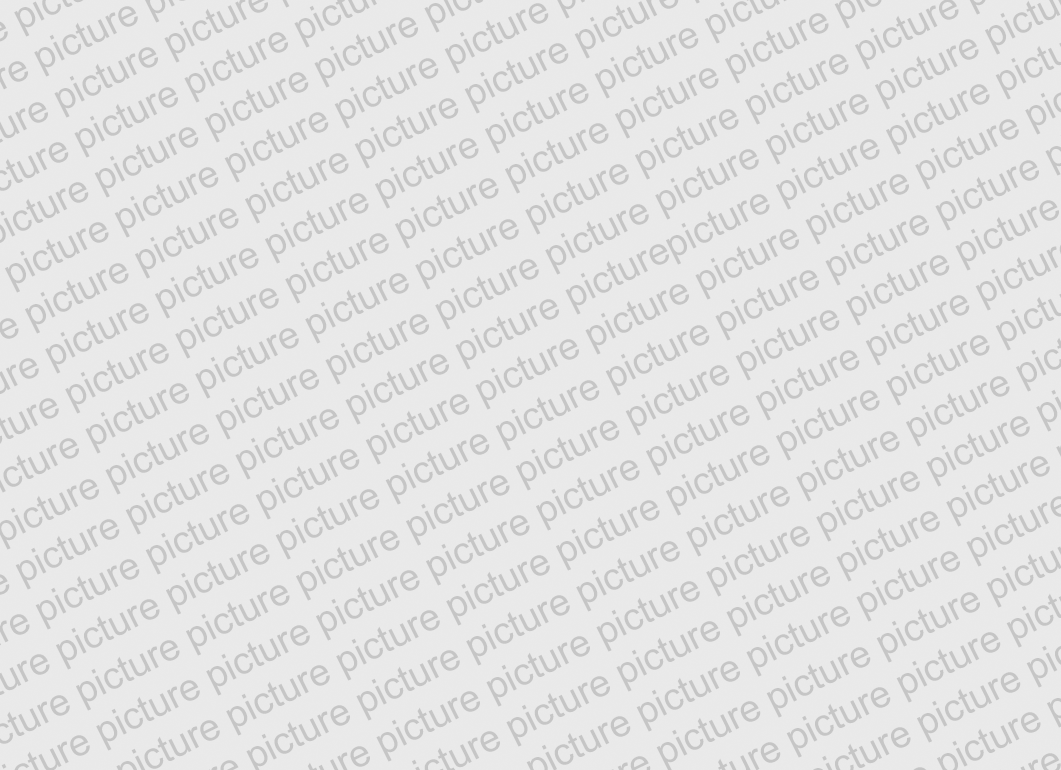 Datum: 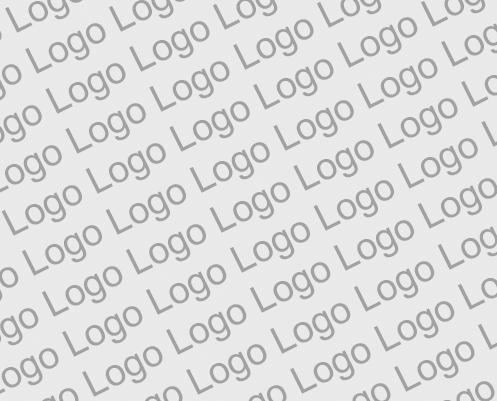 Ort: BernSubventionsgeberin:Bundesamt für Energie BFE
Sektion Energieforschung und Cleantech
CH-3003 Bern
www.bfe.admin.chKo-Finanzierung: Subventionsempfänger/innen:Autor/in:, , 
, , BFE-Projektbegleitung:, , BFE-Vertragsnummer: Für den Inhalt und die Schlussfolgerungen sind ausschliesslich die Autoren dieses Berichts verantwortlich.ZusammenfassungRésuméSummaryInhaltsverzeichnisZusammenfassung	3Résumé	3Summary	3Inhaltsverzeichnis	4Abkürzungsverzeichnis	51	Einleitung	61.1	Ausgangslage und Hintergrund	61.2	Motivation des Projektes	61.3	Projektziele	62	Anlagenbeschrieb	63	Vorgehen und Methode	64	Durchgeführte Arbeiten und Ergebnisse	65	Bewertung der bisherigen Ergebnisse	66	Weiteres Vorgehen	77	Nationale und internationale Zusammenarbeit	78	Kommunikation	79	Publikationen	710	Literaturverzeichnis	711	Anhang	7AbkürzungsverzeichnisEinleitungAusgangslage und Hintergrund Motivation des Projektes ProjektzieleAnlagenbeschriebVorgehen und MethodeDurchgeführte Arbeiten und ErgebnisseIm abgelaufenen Projektjahr erzielte Resultate (qualitativ und quantitativ) und gemachte ErfahrungenBewertung der bisherigen ErgebnisseVorläufige Würdigung der bisherigen Ergebnisse und der durchgeführten AktivitätenWeiteres VorgehenDiskussion der nächsten Schritte im folgenden Projektjahr, beispielsweise geplante Aktivitäten und allenfalls notwendige MassnahmenNationale und internationale ZusammenarbeitKommunikationPublikationenLiteraturverzeichnisAnhang